Annual Rabies Clinic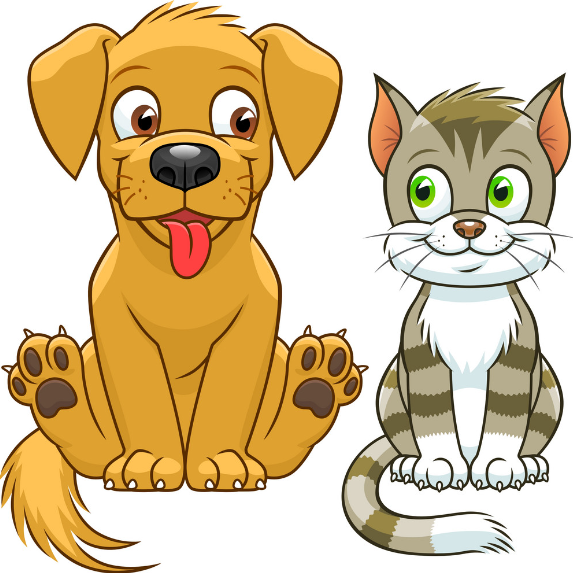 March 27 2024 from 5pm-7pmAt the Hancock Fire Departmentwith Dr. Roy HaddenHancock Town Clerk On site for RegistrationAny questions please contact Mark Belisle @ 767-4154Annual Rabies ClinicMarch 27 2024 from 5pm-7pmAt the Hancock Fire Departmentwith Dr. Roy HaddenHancock Town Clerk On site for RegistrationAny questions please contact Mark Belisle @ 767-4154